令和　　　年　　　月　　　日 推　 薦　 書 九里学園高等学校長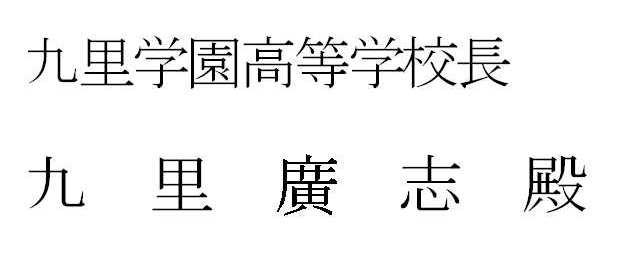 九　里　　志　殿　　　　　　　　　　　　立　　　　　　　　　中学校長　　　　　　　　　　　　㊞　　　　　　　　　　　　　　　　　　　　　　　平成　　　年　　　月　　　日生本校第３学年に在学中の上記生徒は、学業・人物ともに優秀であり、貴校の推薦基準を　　満たしておりますので、（　推薦入学生、スポーツ・文化・学業奨学生、公立高校併願奨学生　）に推薦いたします。　　　　　　　　　　　　　　　　　　　　　 （該当するものを○で囲む）（１）プログレス・コース希望者は第３学年における５教科の評定平均を記入してください。（２）学業奨学生・公立高校併願奨学生希望者は、第３学年における５教科の評定平均を記入してください。※５教科とは国、社、数、理、英　　　※評定は12月1日以降のものとします。※上記に該当しない生徒の評定記載は必要ありません。　　　　　　　　　　　　　　　　　　　　　　　　評定平均【推薦理由】（人物面・学業面・その他）受 験 番 号※　　　　　　　　　　　　　　　　　　　　　　　　記載者名　　　　　　　　　　　　　　　　　   　　㊞